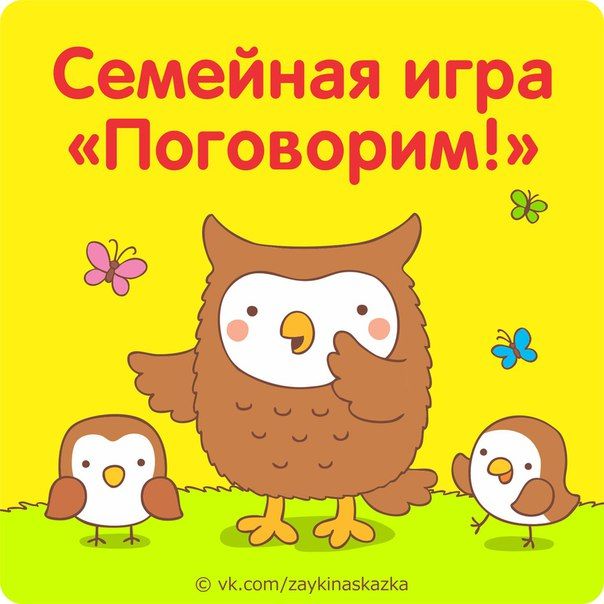 Для того, чтобы члены семьи были ближе друг к другу, чтобы было больше доверия и понимания, важно разговаривать.Выйти за рамки дежурного вопроса «Как дела? Как день прошел?» поможет следующая игра, которую можно превратить в милую семейную традицию.Приведенный ниже список вопросов можно дополнить своими, распечатать, разрезать так, чтобы каждый вопрос был на отдельной бумажке. Все бумажки свернуть и положить в красивый мешочек или шкатулку. Перед сном или за семейным ужином каждый вытягивает по одному вопросу и отвечает на него. Такие вопросы помогут начать разговор по душам и узнать друг о друге много нового.• О чем ты сейчас мечтаешь?• Твое лучшее воспоминание о прошедшем дне?• Кто твой любимый герой на сегодняшний день и почему?• На какое животное ты похож и почему?• Если бы ты мог что то поменять в себе, что бы ты изменил?• Что тебе сегодня удалось лучше всего?• Кто самый добрый человек в твоем окружении? Почему?• Что тебе больше всего нравится в твоем лучшем друге?• Чему бы ты хотел научиться?• Чувствовал ли ты сегодня обиду?• Было ли тебе сегодня грустно?• Чувствовал ли ты сегодня злость?• Хотел бы ты переехать в другой город? Почему?• Если бы тебе разрешили оставить себе только одну вещь из всех, что у тебя есть, какую бы ты выбрал?• Помнишь ли ты, что тебе сегодня снилось? Какой сон ты помнишь?• Кого бы ты назвал по настоящему успешным человеком? Почему?• Опиши свой день тремя словами.• Опиши себя тремя словами• Лучший комплимент, которые ты получал в жизни?• Если бы у тебя была возможность полететь в любую точку земного шара, куда бы ты отправился? Кого бы взял с собой?• За что ты больше всего благодарен в жизни?• Кому ты больше всего благодарен?• Если бы ты мог поменяться местами с любым человеком на свете, с кем бы ты хотел поменяться местами и почему?• Сколько людей ты сегодня рассмешил или заставил улыбнуться?• Что было сегодня смешного?• Какую одну вещь ты можешь сделать сегодня лучше, чем вчера?•Что бы ты предпочел: уметь летать или читать мысли?• С кем ты больше всего ждешь встречи в школе (в садике, на работе) каждый день?• Какая часть дня у тебя самая любимая?• С кем ты провел больше всего времени сегодня? А с кем бы хотел провести больше времени?• Какая у тебя любимая игра и почему?• Кто заставляет тебя смеяться и почему?• Если бы ты мог сыграть любую роль в твоем любимом фильме, какую бы ты выбрал и почему?• Если бы ты мог прожить этот день заново, что бы ты изменил?• Чего ты ожидаешь от завтрашнего дня?Желаю успехов!!!